PROJECT SPONSORSHIP APPLICATIONI / We would like to sponsor a research project at Kigali Collaborative Center:SPONSOR’S DETAILCOMPANY/ORGANISATION:………………………………………………………………………………...……ADDRESS:…………………………………………………………………………………………………………...………………..…………………………………………………………………………………………………………...……………………..POSTCODE : ………………….. CITY: …………………………… STATE: ………………………………….  COUNTRY: …………………………….……...CONTACT PERSON : …………………………………… TITLE: ………..……………………………TEL. : ................................................  MOBILE: ……………………………..  EMAIL : ………………………………………………………………………..SPONSORED PROJECTPlease tick the boxes below that most closely correspond to your research discipline or areas of sponsorship    General (Any research topic)    Information and Communications Technologies (ICT)     Energy Systems     Data Science     Robotics/Artificial Intelligence     Mathematical Sciences      Water, Sanitary, Environment      Transportation Systems    Manufacturing and Production Systems    Social Sciences, Development     Governmental Policy and Regulation      other (please specify)  _____________________________________________________PROJECT DESCRIPTION (optional)Sponsorship Amount : ………………………………………………………………………..Signature : ………………………………………………………………………..Note : Please send your official logo and website information for inclusion of sponsor’s name and logo for event advertisement and publicity materials.Please complete and send the form in PDF format to info@kcrc.rw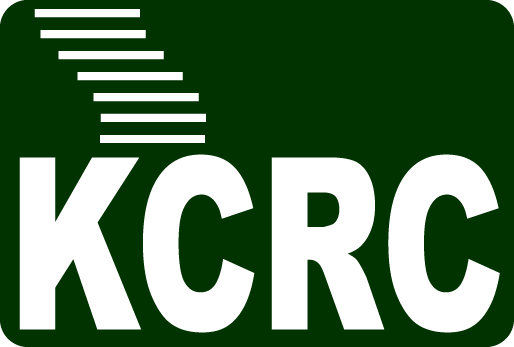 Kigali Collaborative Research center KG 7 avenue, Boulevard de l’Umuganda,	Kigali, Rwanda BP 6150Email: info@kcrc.rw